
Profil kształcenia i doskonalenia zawodowego nauczycieli do edukacji włączającej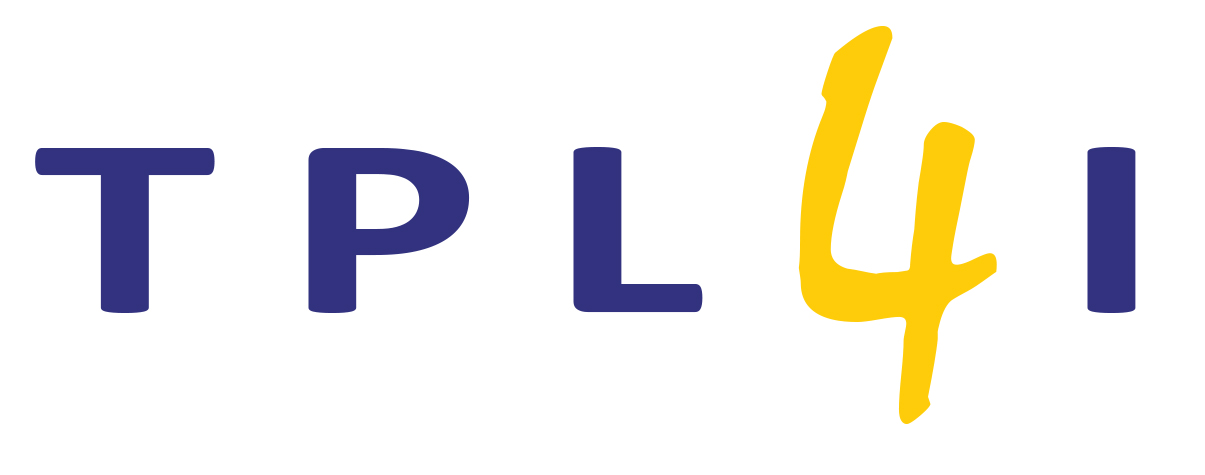 Europejska Agencja ds. Specjalnych Potrzeb i Edukacji Włączającej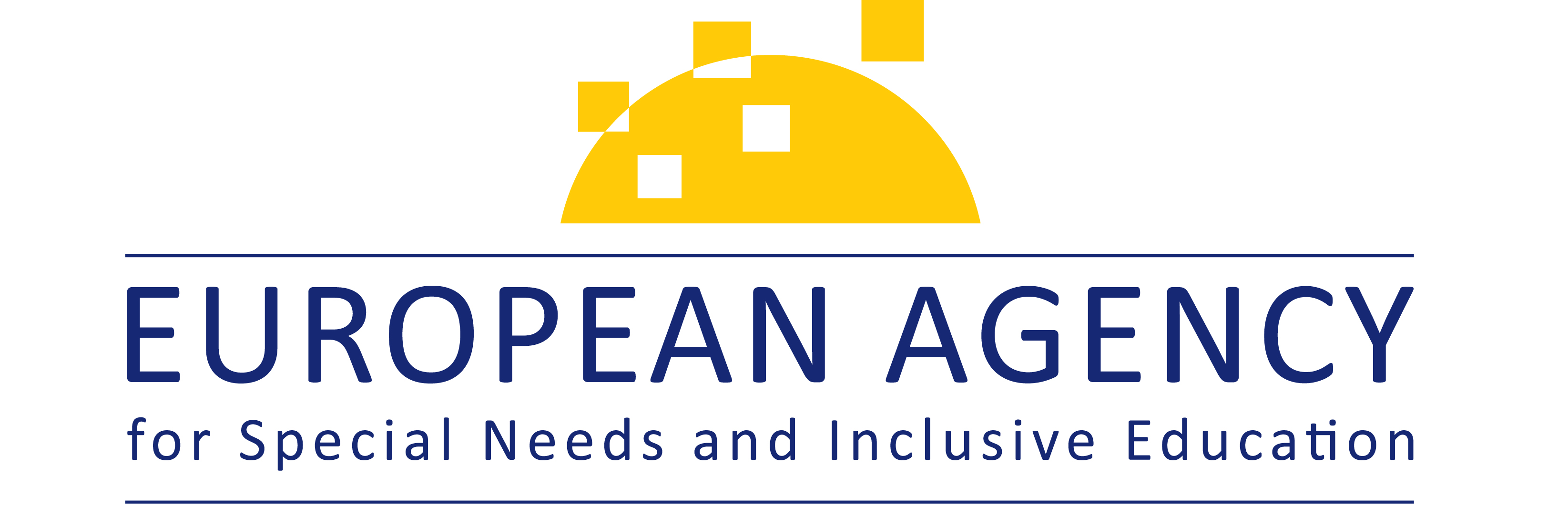 To jest streszczenie raportu Profile for Inclusive Teacher Professional Learning: Including all education professionals in teacher professional learning for inclusion (dostępny tylko w języku angielskim).W celu zapewnienia większej dostępności informacji zawartych w niniejszej publikacji raport jest dostępny w 25 językach oraz w formacie elektronicznym na stronie internetowej Agencji: www.european-agency.org/resources/publications/TPL4I-profileTekst ten jest tłumaczeniem oryginalnego tekstu w języku angielskim. W razie wątpliwości co do dokładności przetłumaczonych informacji prosimy zapoznać się z oryginalnym tekstem w języku angielskim.© European Agency for Special Needs and Inclusive Education 2022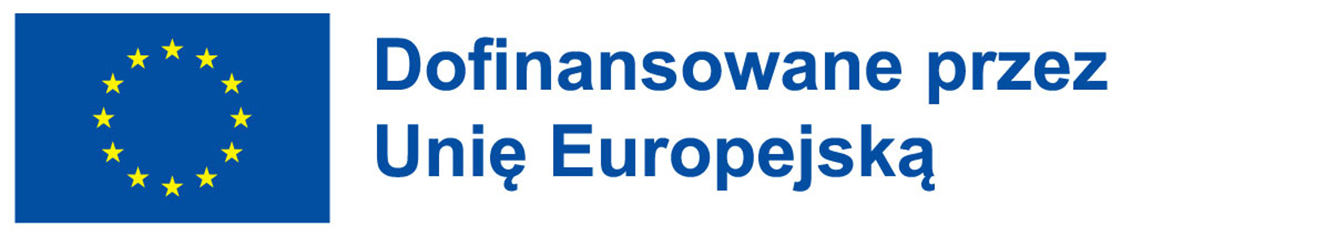 Dofinansowane przez Unię Europejską. Opinie wyrażone w niniejszej publikacji stanowią jedynie opinie autora (autorów) i nie przedstawiają oficjalnego stanowiska Komisji Europejskiej. Ani Unia Europejska, ani Komisja Europejska nie ponoszą za nie odpowiedzialności.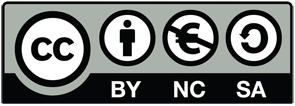 Ten utwór jest dostępny na licencji Creative Commons Attribution-NonCommercial-ShareAlike 4.0 International License. Dopuszcza się udostępnianie i adaptacje tej publikacji.Niniejsza publikacja jest zasobem o otwartym dostępie. Oznacza to, że mają Państwo swobodę dostępu do niej, korzystania z niej i jej rozpowszechniania przy odpowiednim oznaczeniu autorstwa Europejskiej Agencji ds. Specjalnych Potrzeb i Edukacji Włączającej. Więcej informacji można znaleźć w polityce otwartego dostępu Agencji pod adresem: www.european-agency.org/open-access-policy.PLSpis treściWstęp	4Uznanie dla różnorodności uczniów	5Koncepcje włączania, równości i edukacji wysokiej jakości	5Przekonania pracowników oświaty na temat różnic między uczniami	7Wspieranie wszystkich uczniów	8Wspomaganie każdego ucznia w procesie opanowywania treści przedmiotowych, nabywania umiejętności praktycznych, rozwoju społecznego i emocjonalnego	9Wsparcie dobrostanu wszystkich uczniów	10Efektywne metody nauczania i elastyczna organizacja wsparcia	11Współpraca	13Uwzględnianie opinii uczniów	14Współpraca z rodzicami i rodzinami	15Współpraca z szerokim gronem pracowników sektora oświaty	16Indywidualny i zespołowy rozwój zawodowy	17Nauczyciele i inni pracownicy sektora oświaty jako członkowie włączającej uczącej 
się społeczności zawodowej	18Profesjonalne przygotowanie do edukacji włączającej, które bazuje na podstawowym wykształceniu nauczycieli i kompetencjach innych pracowników sektora oświaty	19WstępZadaniem Profilu kształcenia i doskonalenia zawodowego nauczycieli do edukacji włączającej jest wspieranie wszystkich pracowników sektora oświaty w działaniach na rzecz edukacji wysokiej jakości dla wszystkich uczniów.W obrębie całego Profilu terminy „nauczyciele”, „personel szkoły” i „pracownicy sektora oświaty" odnoszą się do przyszłych nauczycieli i nauczycieli na kolejnych stopniach awansu zawodowego, mentorów i nauczycieli wspierających, liderów szkół, wykładowców kształcących nauczycieli, asystentów nauczycieli i specjalistów. Termin „pracownicy sektora oświaty”, łączący w sobie personel szkolny i pozaszkolny, jest terminem ogólnym, który uznaje wszystkich specjalistów za równoprawnych członków włączającej uczącej się społeczności zawodowej.Kompetencje, oparte na wartościach kluczowych dla edukacji włączającej i powiązanych z nimi obszarach kompetencji określonych dla nauczycieli i innych pracowników sektora oświaty, rozumie się jako złożone połączenia postaw, wiedzy i umiejętności. Określone postawy czy przekonania wymagają określonej wiedzy czy też poziomu rozumienia, a także umiejętności przełożenia tej wiedzy na praktykę (European Agency, 2012). Żaden z tych elementów z osobna nie wystarczy. Postawy, wiedza i umiejętności są w dalszej części określane jako:Ich wyszczególnienie w ramach obszarów kompetencji nie oznacza hierarchicznego porządku ani rozgraniczania kompetencji, ponieważ są one ze sobą ściśle powiązane i współzależne.Na szczególną uwagę zasługuje koncentracja Profilu na grupowym zadaniu wdrażania działań włączających, jego znaczenie dla rosnącej społeczności zawodowej zaangażowanej we włączanie i zastosowanie w procesie uczenia się w środowisku pracy. Należy zaznaczyć, że ta szersza perspektywa nie wpływa na wartość Profilu dla nauczycieli, którzy pozostają pierwszymi i najważniejszymi specjalistami wśród wszystkich zaangażowanych pracowników sektora oświaty.Profil kształcenia i doskonalenia nauczycieli do edukacji włączającej wyznaczający ramy kompetencji dotyczących włączania i równości w edukacji, oferuje pracownikom sektora oświaty, w tym także usługodawcom zewnętrznym, wspólny język, wspólne zasoby i punkt odniesienia dla kształcenia zawodowego całej kadry szkolnej do edukacji włączającej.Niżej wymienione kluczowe wartości, powiązane obszary kompetencji, sugerowane postawy i przekonania, wiedza i rozumienie oraz umiejętności mają skłonić wszystkich pracowników sektora oświaty do zaangażowania się w rozwój kompetencji do edukacji włączającej.Uznanie dla różnorodności uczniówKoncepcje włączania, równości i edukacji wysokiej jakościPostawy i przekonania, na których opiera się ten obszar kompetencji:Niezbędna wiedza, na której opiera się ten obszar kompetencji:Kluczowe umiejętności, które należy rozwijać w ramach tego obszaru kompetencji:Przekonania pracowników oświaty na temat różnic między uczniamiPostawy i przekonania, na których opiera się ten obszar kompetencji:Niezbędna wiedza, na której opiera się ten obszar kompetencji:Kluczowe umiejętności, które należy rozwijać w ramach tego obszaru kompetencji:Wspieranie wszystkich uczniówWspomaganie każdego ucznia w procesie opanowywania treści przedmiotowych, nabywania umiejętności praktycznych, rozwoju społecznego i emocjonalnegoPostawy i przekonania, na których opiera się ten obszar kompetencji:Niezbędna wiedza, na której opiera się ten obszar kompetencji:Kluczowe umiejętności, które należy rozwijać w ramach tego obszaru kompetencji:Wsparcie dobrostanu wszystkich uczniówPostawy i przekonania, na których opiera się ten obszar kompetencji:Niezbędna wiedza, na której opiera się ten obszar kompetencji:Kluczowe umiejętności, które należy rozwijać w ramach tego obszaru kompetencji:Efektywne metody nauczania i elastyczna organizacja wsparciaPostawy i przekonania, na których opiera się ten obszar kompetencji:Niezbędna wiedza, na której opiera się ten obszar kompetencji:Kluczowe umiejętności, które należy rozwijać w ramach tego obszaru kompetencji:WspółpracaUwzględnianie opinii uczniów Postawy i przekonania, na których opiera się ten obszar kompetencji:Niezbędna wiedza, na której opiera się ten obszar kompetencji:Kluczowe umiejętności, które należy rozwijać w ramach tego obszaru kompetencji:Współpraca z rodzicami i rodzinamiPostawy i przekonania, na których opiera się ten obszar kompetencji:Niezbędna wiedza, na której opiera się ten obszar kompetencji:Kluczowe umiejętności, które należy rozwijać w ramach tego obszaru kompetencji:Współpraca z szerokim gronem pracowników sektora oświatyPostawy i przekonania, na których opiera się ten obszar kompetencji:Niezbędna wiedza, na której opiera się ten obszar kompetencji:Kluczowe umiejętności, które należy rozwijać w ramach tego obszaru kompetencji:Indywidualny i zespołowy rozwój zawodowyNauczyciele i inni pracownicy sektora oświaty jako członkowie włączającej uczącej się społeczności zawodowejPostawy i przekonania, na których opiera się ten obszar kompetencji:Niezbędna wiedza, na której opiera się ten obszar kompetencji:Kluczowe umiejętności, które należy rozwijać w ramach tego obszaru kompetencji:Profesjonalne przygotowanie do edukacji włączającej, które bazuje na podstawowym wykształceniu nauczycieli i kompetencjach innych pracowników sektora oświatyPostawy i przekonania, na których opiera się ten obszar kompetencji:Niezbędna wiedza, na której opiera się ten obszar kompetencji:Kluczowe umiejętności, które należy rozwijać w ramach tego obszaru kompetencji: